Tema/ objeto de conhecimento: Medidas de massa e capacidade padronizadas e não padronizadas: registro, instrumentos de medida, estimativas e comparações.Medidas de MassaQuando necessitamos comprar carne, verduras, frutas, legumes, arroz, feijão e açúcar, por exemplo, utilizamos medidas de massa como o grama, o miligrama e o quilograma. Para saber o valor dessa medida de massa, usamos uma balança como instrumento de medida.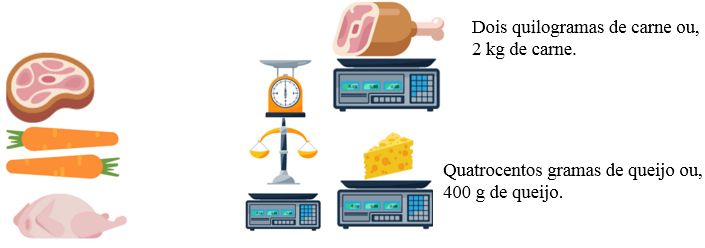 Disponível em: https://tinyurl.com/y32lxc73. Acesso em 02 de set. de 2020.O quilograma (kg), ou simplesmente quilo, é usado para medir a massa da quantidade de arroz ou de feijão em um pacote, ou a massa do corpo de uma pessoa por exemplo. O grama (g) é utilizado para medir a massa em porções menores como uma fatia de queijo, um bife ou uma maçã. O miligrama (mg) é amplamente utilizado para informar a medida de massa de comprimidos e de alimentos em pó, os quais têm uma massa ainda menor.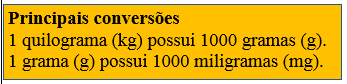 Medidas de CapacidadePara medirmos a quantidade de leite, suco, água, óleo, gasolina, álcool entre outros utilizamos medidas de capacidade como o litro e o mililitro. Para saber o valor dessa medida de capacidade, utilizamos recipientes graduados ou com medida conhecida como garrafas, copos, jarras, colheres de sopa, galões, xícaras, canecas, taças, entre outros.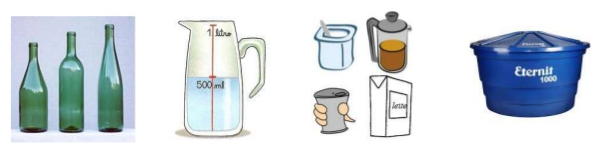 Disponível em: https://tinyurl.com/yyypjlcy. Acesso em 02 de set. de 2020.Em recipientes menores como copos, canecas, xícaras, colheres de sopa, potes de iogurtes e latas de refrigerante, as medidas de capacidade são em mililitros (mL).Em recipientes como jarras, o galões e garrafas de refrigerante, as medidas de capacidade são dadas em litros (L).Para a conversão de medidas de capacidade, usamos a  medida de 1 litro que é equivalente a 1000 mililitros.Seguem abaixo sugestões de links para mais aprendizagens. Cada um deles tem de 3 a 10 minutos de duração. Todos juntos duram no máximo 30 minutos. Bons estudos!!!Vídeo:  Unidades de massaLink: https://www.youtube.com/watch?v=YCpUfdPQZoo Comentário: Nesta videoaula, há uma exposição animada sobre as unidades de massa, trazendo algumas comparações de objetos e suas medidas de massa em gramas, quilogramas e miligramas, bem como algumas conversões entre essas unidades. É também dito o porquê de dizer “o grama” como unidade de massa e não “a grama”.Vídeo:  Medidas de massa – Quilograma, grama e miligramaLink: https://www.youtube.com/watch?v=SjvlK09auUQ Comentário: Nesta videoaula, são apresentados os cálculos de transformações de unidades medidas de massa, destacando as unidades quilograma, grama e miligrama, de maneira bem simples e com velocidade adequada.Vídeo: Matemática na Cozinha – Unidades de medida de Capacidade Link: https://www.youtube.com/watch?v=aJkATUYaAX4 Comentário: Nesta videoaula, há uma sugestão de experimentação com copos medindo 200 mL e 300 mL e vasilhames de suco com medidas de , 200 mL e 150 mL. Na parte final, há uma breve demonstração de que o conhecimento das medidas de capacidade pode trazer benefícios para a família como a economia em compras.Vídeo: Aplicando gramas e quilogramas no chá - Link: https://www.youtube.com/watch?v=QABq1-lxrJU Comentário: Nesta videoaula, há uma situação problema envolvendo o uso das medidas de massa em gramas e quilogramas, em integração com as medidas de capacidade. Essa situação é discutida e resolvida de maneira interessante no diálogo entre o Chapeleiro e a personagem Alice. Sugere-se que na medida do diálogo, sejam feitas pausas para anotações das afirmações e dos cálculos para maior entendimento da situação problema. Atividades1. Observe os recipientes na imagem a seguir.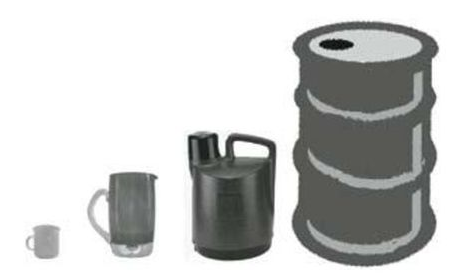 Disponível em: https://tinyurl.com/y3phv45r. Acesso em 03 de set. de 2020.Sabe-se que todos eles estão cheios de água. Qual deles pode conter exatamente 1 litro de água?a) (  ) O tamborb) (  ) A garrafa térmicac) (  ) A jarrad) (  ) O copo2.Observe a imagem a seguir.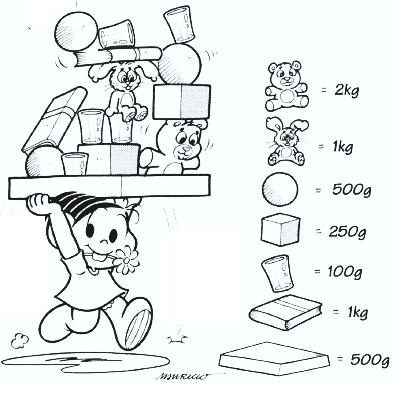 Quantos quilos Mônica está carregando?__________________________________________________________________________3. Observe as caixas de suco na imagem a seguir.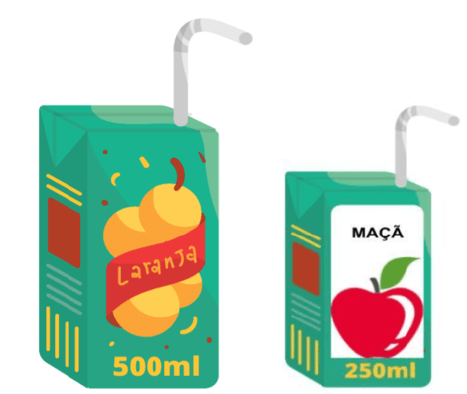 Disponível em: https://tinyurl.com/yxp7ojmf. Acesso em 03 de set. de 2020.Para ter a mesma capacidade de 2 caixas cheias de suco de laranja, a quantidade mínima de caixas cheias de suco de maçã é igual a   a) (  ) 2.b) (  ) 4.c) (  ) 6.d) (  ) 84. Observe a imagem a seguir.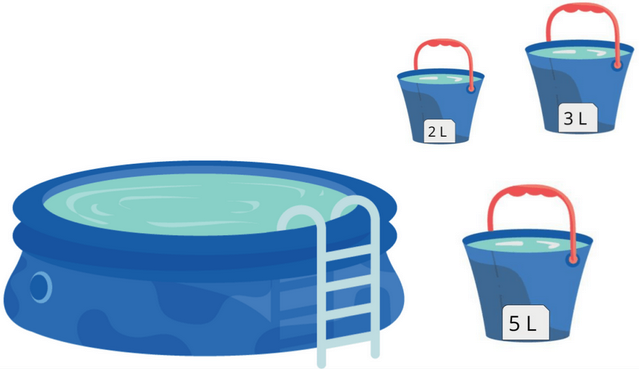 Disponível em: https://tinyurl.com/y3jnm7w6. Acesso em 03 de set. de 2020.Luna usou duas medidas completas de cada um desses baldes para encher a piscina do bebê.Qual é a medida da capacidade máxima dessa piscina?a) (  ) 8 litros.b) (  ) 10 litros.c) (  ) 16 litros.d) (  ) 20 litros.5. O avô de Mateus toma um remédio em que cada comprimido apresenta os componentes e as quantidades especificadas a seguir.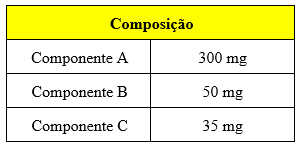 a) Qual é a massa total de 13 desses comprimidos em miligramas?__________________________________________________________________________b) Escreva, em gramas e miligramas, a massa total desses comprimidos.__________________________________________________________________________6. Marque V para as alternativas verdadeiras ou F para as falsas:a) (   ) Um quilograma equivale a 1 000 miligramas.b) (   ) 5 litros equivalem a 5 000 mililitros.c) (   ) Quilograma, grama e miligrama são medidas de capacidade.d) (   ) A balança é um instrumento de medida de massa.7. Associe cada massa à unidade de medida adequada.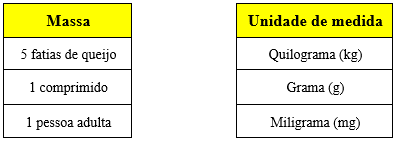 8. Na lista de compras a seguir, uma parte das unidades de medidas ficou manchada de suco de uva. Quais seriam as unidades de medidas indicadas para estes alimentos?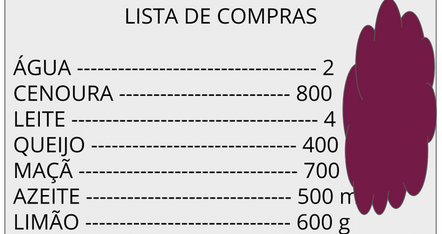 Disponível em: https://tinyurl.com/y5chj4up. Acesso em 03 de set. de 2020.9. Observe a caixa de uva representada na imagem a seguir.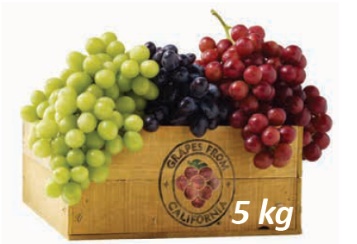 Disponível em: https://tinyurl.com/y3apj7uz. (pdf). Atividade 9, página 55. (Adaptada). Acesso em 03 de set. de 2020.A medida de massa dessa caixa é equivalente a   a) (  ) 5 000 g.b) (  ) 500 gc) (  ) 50 g.d) (  ) 5 g.10. Leia com atenção o diálogo a seguir.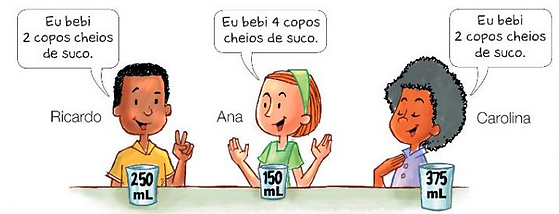 Quais dessas crianças beberam mais do que meio litro de suco? a) (  ) Ana e Ricardob) (  ) Ana e Carolinac) (  ) Carolina e Ricardod) (  ) Todas as criançasDisponível em: https://tinyurl.com/y6xdyyz9. (pdf). Rolagem 220-221. Atividade 5, página 171. Acesso em 03 de set. de 2020. (Adaptada).Respostas comentadas1. O copo tem sua medida de capacidade em mililitros, variando de 100 mL a 500 mL. A garrafa térmica, com as características mostradas, é comercializada com capacidade de 5 litros. O tambor, com as dimensões mostradas, geralmente tem sua capacidade entre 100 litros e 300 litros. A jarra é o recipiente que geralmente contém 1 litro, tornando mais fácil manipulação para servir bebidas em pequenas porções. Portanto, a resposta correta é a jarra, alternativa C  2. Mônica está carregando uma massa equivalente à soma das massas de todos os objetos que estão sedo sustentados por suas mãos. Dessa forma, ela está carregando:2 kg +1kg +1kg +1kg + 500g + 500g + 500g + 500g + 250g + 250g + 100g + 100g + 100g + 100g + 100g =2 kg + 1 kg + 1 kg + 1 kg + 1 kg + 1 kg + 1 kg = 8 kg. Portanto, Mônica está carregando 8 quilos.3. Como 1 caixa de suco de laranja corresponde a 2 caixas de suco de maçã (500 mL = 250 mL + 250mL), então 2 caixas de suco de laranja correspondem a 4 caixas de suco de maçã, alternativa B. 4. Como foram usadas 2 medidas completas de cada um destes baldes, então a capacidade da piscina do bebê será dada por:2 L + 2 L + 3 L + 3 L + 5 L + 5 L = 20 L.Portanto, a  medida da capacidade máxima dessa piscina é 20 litros, alternativa D.5. A partir das informações da tabela, tem-se que:a) Um comprimido tem massa de 385 miligramas (300 + 50 + 35 = 385 mg). Dessa forma, 13 comprimidos têm massa igual a 5 005 miligramas. Com efeito, 13 x 385 = 5 005 miligramas.b) 5 005 miligramas = 5 000 miligramas + 5 miligramas = 5 gramas e 5 miligramas. Assim, 13 comprimidos tem uma massa correspondente a 5 gramas e 5 miligramas.6. A sequência correta é F – V – F – V.A primeira afirmação é falsa, pois um quilograma equivale a 1 000 gramas.A terceira afirmação é falsa, pois quilograma, grama e miligrama são medidas de massa.7. Ao associar as duas colunas, obtém-se: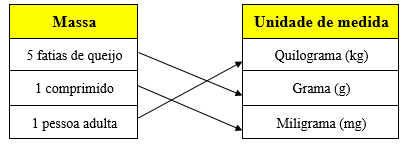 8. Essa é uma atividade com diversas possibilidades de resposta. Por isso, dependendo da distorção de valores, é recomendável intervir para o ajuste dos possíveis equívocos ou exageros. Para isso, apresentamos a escolha mais coerente de acordo com cada alimento apresentado, como segue:9. Como 1 kg corresponde a 1 000 g, então 5 kg corresponde a 5 000 g, alternativa A.10. A partir dos diálogos, obtém-se:Ricardo: 250 mL + 250 mL = 500 mL, ou seja, meio litro de suco.Ana: 150 mL + 150 mL + 150 mL + 150 mL = 600 mL.Carolina: 375 mL + 375 mL = 750 mL.Logo, as crianças que beberam mais do que meio litro de suco (500 mL) foram Ana e Carolina, alternativa B.3º ANO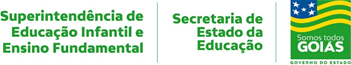 MATEMÁTICA3ª QUINZENA – 3º CORTE3ª QUINZENA – 3º CORTEHabilidade Essencial: (EF03MA20-B) Comparar medidas de capacidade e massa, de mesma espécie, escolhendo uma unidade e expressando a medição numericamente com a identificação da unidade, utilizando unidades de medida não padronizadas e padronizadas mais usuais, como litro, mililitro, quilograma, grama e miligrama, bem como diversos instrumentos de medida.Habilidade Essencial: (EF03MA20-B) Comparar medidas de capacidade e massa, de mesma espécie, escolhendo uma unidade e expressando a medição numericamente com a identificação da unidade, utilizando unidades de medida não padronizadas e padronizadas mais usuais, como litro, mililitro, quilograma, grama e miligrama, bem como diversos instrumentos de medida.NOME: NOME: UNIDADE ESCOLAR:UNIDADE ESCOLAR:Água 2 LCenoura800 gLeite 4 LQueijo 400 gMaçã700 gAzeite500 mL